ПЛАН ЗАСТРОЙКИпо компетенции «УПРАВЛЕНИЕ ФОРВАРДЕРОМ»наименование этапа чемпионата2024г.Актуальный план застройки для проведения чемпионата вычерчивается в соответствии с принятыми в компетенции условными обозначениями с применением компьютерных программ и  с учетом наименований инфраструктурного листа Площадка для выполнения модуля А. «Проведение ежесменного обслуживания форвардера»,   модуля В. «Выполнение отдельных технологических операций», модуля Г. «Работа на пасеке» , модуля Д. «Работа на лесопогрузочном пункте», модуля Е. «Выполнение планового технического обслуживания»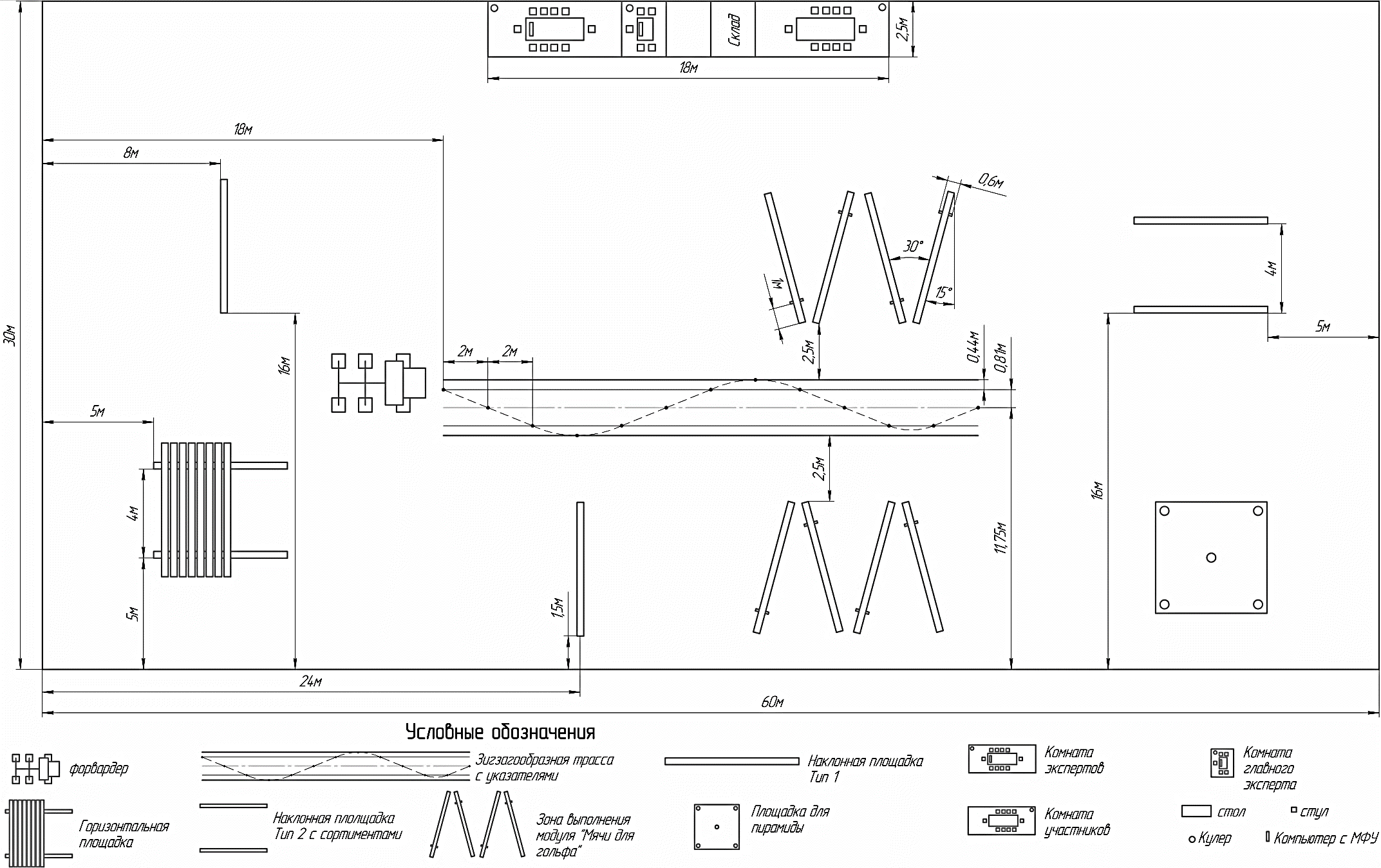 План застройки модуля Б. «Планирование и организация работы»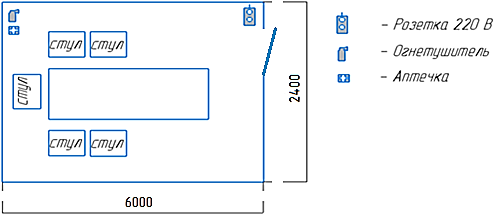 Комната участников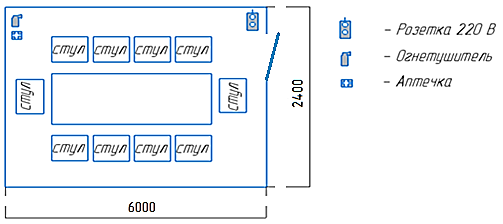 Комната экспертов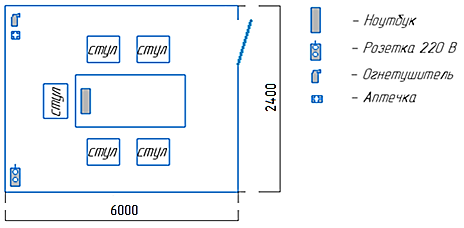 План застройки модуля В. «Выполнение отдельных технологических операций», модуля Г «Работа на пасеке»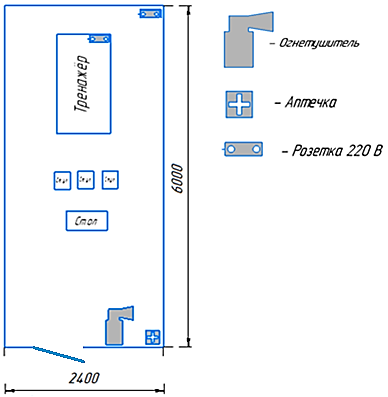 	Комната участниковКомната экспертовПлан застройки модуля Ж.  «Изготовление рукава высокого давления»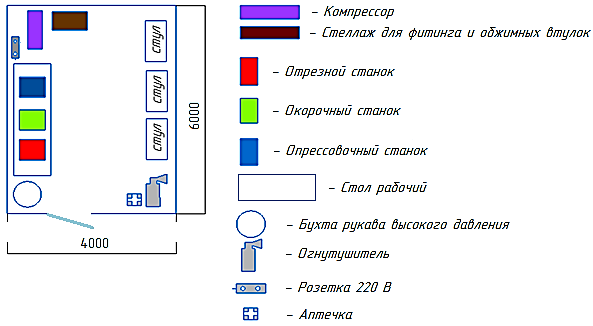 План застройки может иметь иную планировку, утвержденную главным экспертом площадки.         При выполнении конкурсного задания (инвариант) площадь рабочего места должен быть не менее 12м2, без установки в его пределах камнерезного станка и не менее 15 м2, если камнерезный станок установлен на рабочем месте.Комната участников, комната экспертов, главного эксперта  могут находиться в другом помещении, за пределами конкурсной площадки в шаговой доступности. Зона работы главного эксперта может размещаться  как в отдельном помещении, так и в комнате экспертов.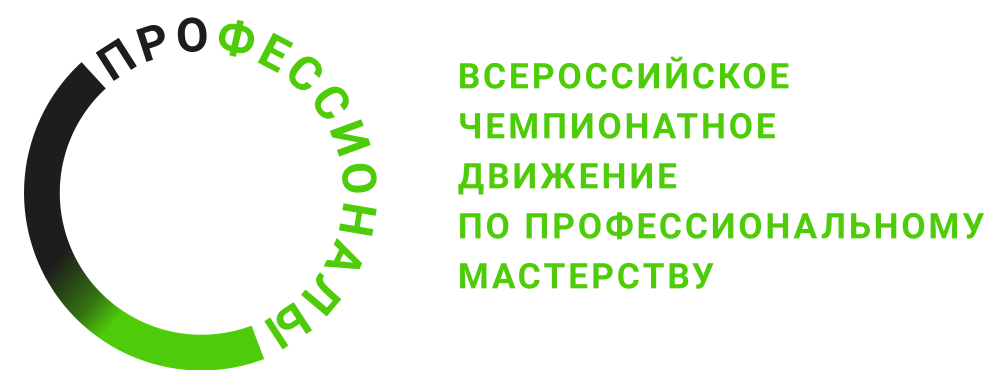 